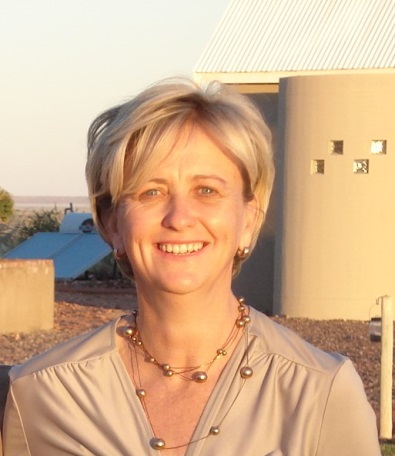 Education01 / 2016 – 12 / 201701 / 1986 – 12 / 198901 / 1973 – 12 / 1985Professional Experience09 / 2016 – on-going03 / 2014 – on-going05 / 1995 – 02 / 201404 / 1991 – 04 / 199501 / 1988 – 03 / 1991Experience:Beatrix MarggraffS&B Übersetzungen, Schwabstr. 120, 70193, Stuttgart, GermanyEmail: anfrage@sundb-uebersetzungen.deUniversity of Namibia / Advanced Diploma in Translations (Cum Laude)Language StudiesCulture and TranslationsGermanEnglishTranslation StudiesInterpretationTechnicon Pretoria, Republic of South Africa / National Diploma in MicrobiologyBiologyMicrobiologyIndustrial and Food technology Statistics VirologyAnalytical Chemistry BiochemistryPractical Education: Central Veterinary Laboratory WindhoekDeutsche Schule Windhoek (now Delta School Windhoek) / Senior Secondary Certificate – Matriculation Grade 12S&B ÜbersetzungenCo-owner of translation companyDeutsche Höhere Privatschule Windhoek, NamibiaSchool secretariat: Translationscorrespondencetranslations English-German and vice versa of all school documentationcorrespondence for a bi-lingual multicultural school (1200 learners)SDL Trados translation programAfrican Extravaganza, Windhoek, NamibiaReservations manager at Namibian tourism companycorrespondenceinvoicing and reservations for Namib Naukluft Lodgecustomer consultationtraining of junior colleaguesoffice supervision during owner’s absenceSelf-employed, Neudamm Agricultural College General DealerCo – owner of small general dealer enterpriseprocurementbookkeepingsalesinvoicingCentral Veterinary Laboratory1988 – apprentice until completion of studies (practical)1989 – 1991: Assistant Veterinary technician in Serology and BiochemistrySerology: Serological and Biochemical analysisData processing for entire laboratory including several computer coursesGerman, English, Afrikaans excellent (speak + write), DutchFrench Courses at FNCC (2003 – 2006)Computer literate (SDL Trados for translations)